 in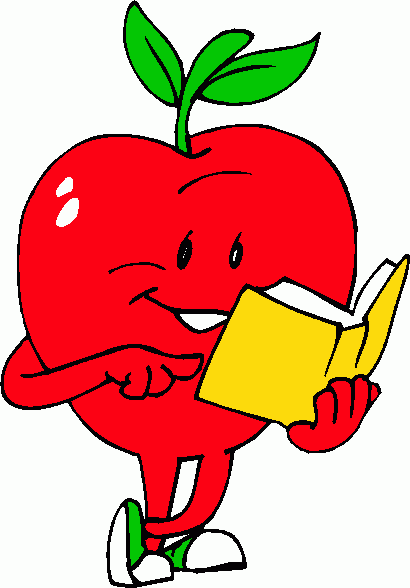 